Vacina adsorvida covid-19 (inativada) – Sinovac / Instituto Butantan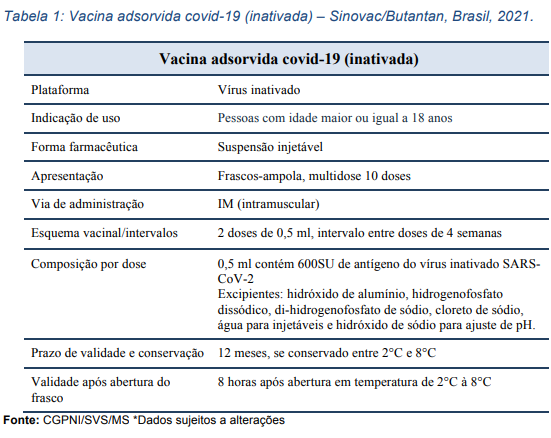 Vacina covid-19 (recombinante) –  AstraZeneca/Fiocruz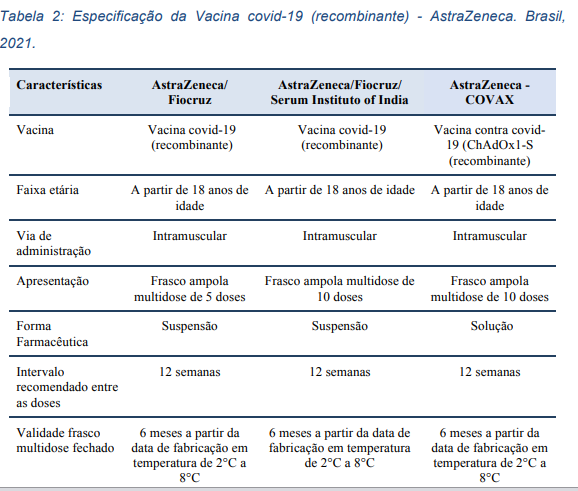 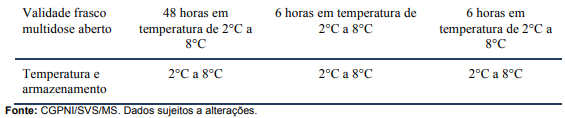 Vacina covid-19 (RNAm) (Comirnaty) – Pfizer/Wyeth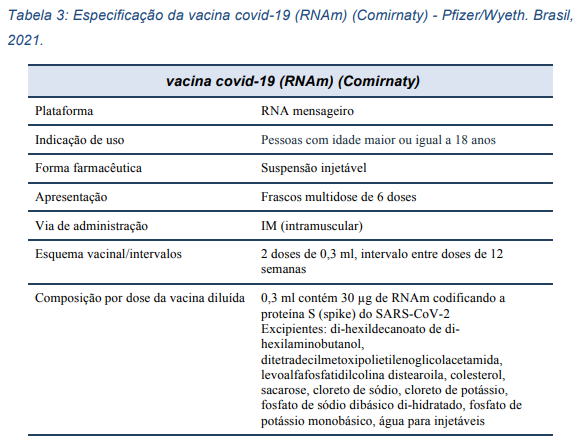 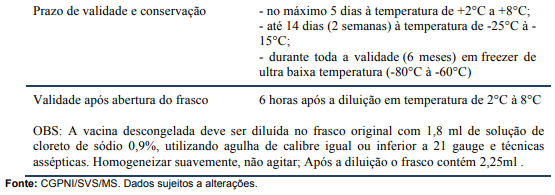 Vacina covid-19 (recombinante) – Janssen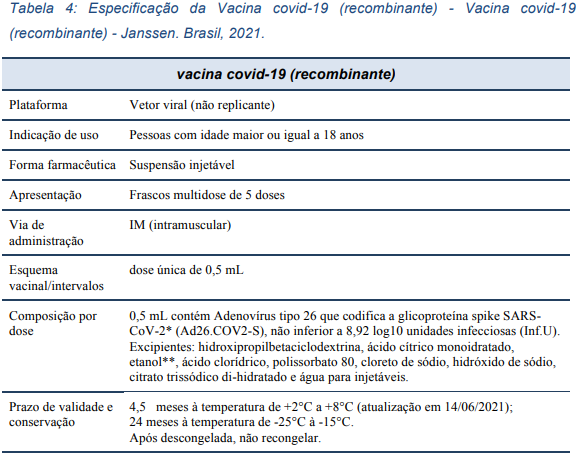 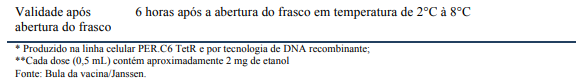 